(PORTARIA UFERSA/GAB N.º 231/2020, de 08 de abril de 2020)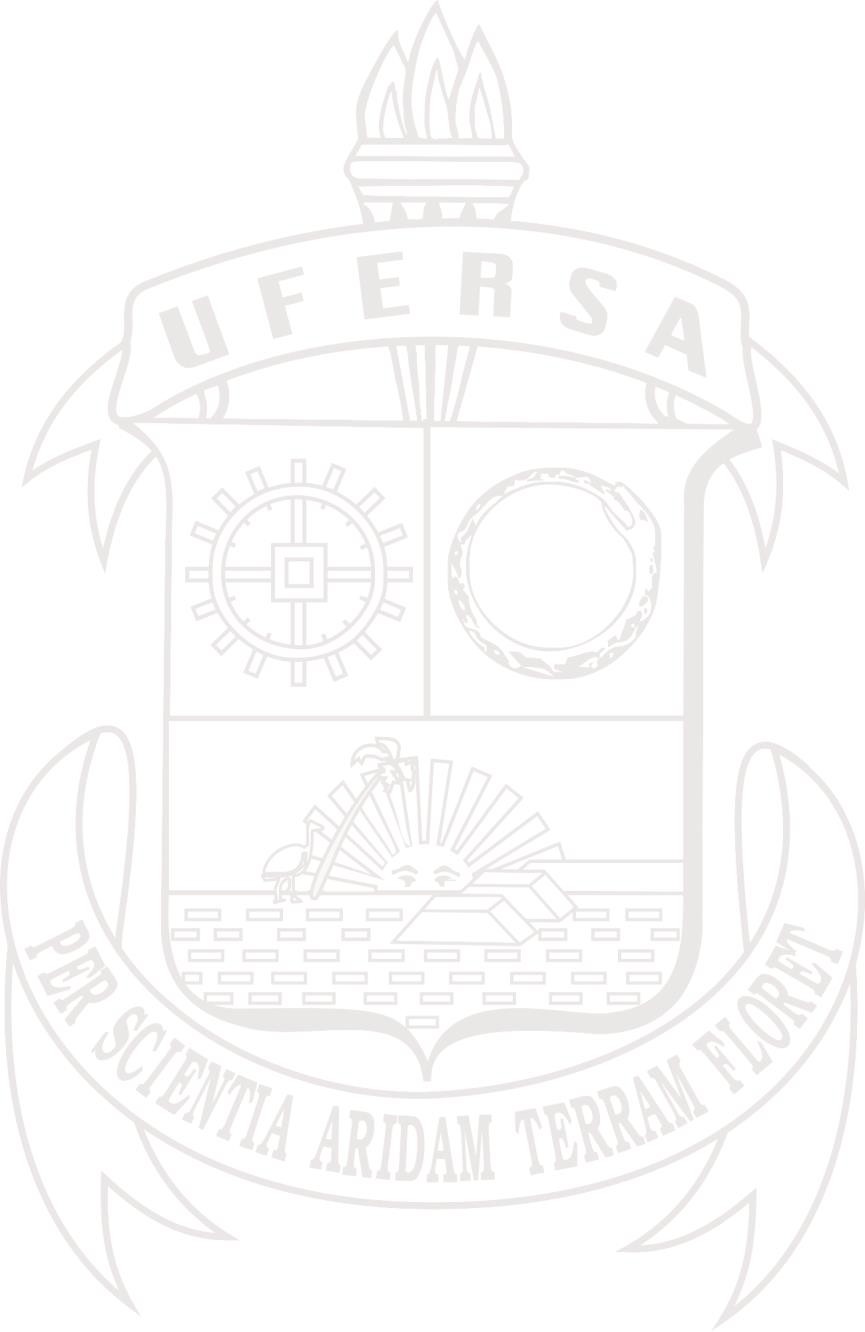 PLANO DE TRABALHO INDIVIDUAL – TRABALHO REMOTO (COVID-19)(PORTARIA UFERSA/GAB N.º 231/2020, de 08 de abril de 2020)TERMO DE CIÊNCIA E RESPONSABILIDADE – TRABALHO REMOTO (COVID-19)O servidor acima indicado, para fins de concessão de teletrabalho em decorrência das medidas de proteção para o enfrentamento da emergência de saúde pública de importância internacional decorrente do coronavírus (COVID-19), declara:Conhecer e concordar com o plano de trabalho traçado pela chefia da unidade;Dispor dos recursos tecnológicos e de comunicação necessários para a realização das atividades pactuadas;Consultar diariamente o e-mail institucional e responder os questionamentos encaminhados;Manter sigilo e salvaguardar informações e documentos sob sua responsabilidade;Manter endereço e telefone de contato permanentemente atualizados e disponíveis no horário de trabalho da unidade;Retornar o desempenho de suas atividades de forma presencial, findo o período de emergência de saúde pública, de acordo com as orientações a serem expedidas pelo Ministério da Saúde e da Economia.Mossoró, 	de 	de 2020.Assinatura do ServidorNome do Servidor:Unidade de Exercício:Chefia imediata:Processos de trabalho pactuados para serem realizados no trabalho remoto:( ) Capacitação na modalidade à distância; ( ) Atendimento dos e-mails institucionais; ( ) Abertura de processos administrativos; ( ) Instrução de processos administrativos; ( ) Análise de processos administrativos;( ) Leitura e encaminhamento dos memorandos eletrônicos encaminhados à unidade( ) Outros processos de trabalho:Recursos tecnológicos e de	comunicação necessários para a produção da atividade:(	)	Computador/Notebook	com	acesso	à	internet (responsabilidade do servidor).( ) Sistemas (SIGRH, SIPAC e/ou SIGAA); ( ) E-mail institucional;( ) Celular;( ) Outros recursos:Acompanhamento	dosprocessos de trabalho:( ) diário; ( ) semanal; ( ) quinzenal; (X) mensal.Nome do Servidor:SIAPE:Cargo/Função:Unidade de Exercício:E-mail:Celular: